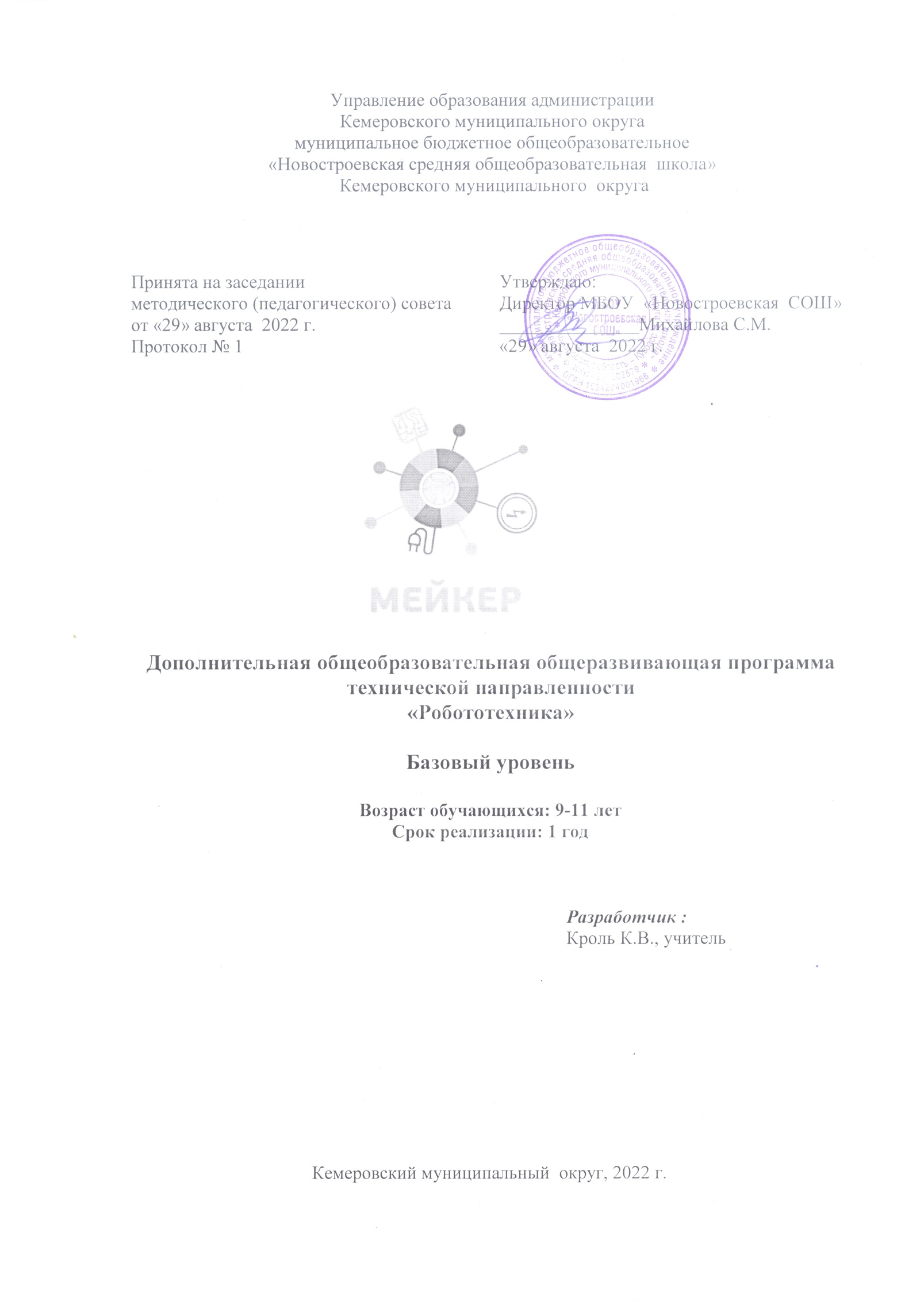 СОДЕРЖАНИЕРАЗДЕЛ 1. КОМПЛЕКС ОСНОВНЫХ ХАРАКТЕРИСТИК ПРОГРАММЫ1.1. Пояснительная запискаДополнительная общеобразовательная общеразвивающая программа«Робототехника» имеет техническую направленность и реализуется в рамках типовой модели «Мейкер» по созданию новых мест в образовательных организациях различных типов для реализации дополнительных общеразвивающих программ всех направленностей регионального проекта, обеспечивающего достижения целей, показателей и результата Федерального проекта «Успех каждого ребенка» национального проекта «Образование».В настоящее время робототехника является одним из перспективныхнаправлений научно-технического прогресса, в котором проблемы механики и новых технологий соприкасаются с проблемами искусственного интеллекта. Рассмотрение этого направления в рамках образовательного процесса происходит в области информатики, информационных и коммуникационных технологий.  Актуальность программы Введение дополнительной образовательной программы «Робототехника» в дополнительном образовании неизбежно изменит картину восприятия учащимися технических дисциплин, переводя их из разряда умозрительных в разряд прикладных. Применение учащимися на практике теоретических знаний, полученных на математике или физике, ведет к более глубокому пониманию основ, закрепляет полученные навыки, формируя образование в его наилучшем смысле. И с другой стороны, игры в роботы, в которых заблаговременно узнаются основные принципы расчетов простейших механических систем и алгоритмы их автоматического функционирования под управлением программируемых контроллеров, послужат хорошей почвой для последующего освоения сложного теоретического материала на занятиях. Программирование на компьютере (например, виртуальных исполнителей) при всей его полезности для развития умственных способностей во многом уступает программированию автономного устройства, действующего в реальной окружающей среде. Подобно тому, как компьютерные игры уступают в полезности играм настоящим.Возможность прикоснуться к неизведанному миру роботов для современного ребенка является очень мощным стимулом к познанию нового, преодолению инстинкта потребителя и формированию стремления к самостоятельному созиданию. При внешней привлекательности поведения, роботы могут быть содержательно наполнены интересными и непростыми задачами, которые неизбежно встанут перед юными инженерами. Их решение сможет привести к развитию уверенности в своих силах и к расширению горизонтов познания.Отличительные особенности программы Данная образовательная программа имеет ряд отличий от уже существующих аналогов. Элементы кибернетики и теории автоматического управления адаптированы для уровня восприятия учащихся, что позволяет начать подготовку инженерных кадров уже с младшего школьного возраста. Существующие аналоги предполагают поверхностное освоение элементов робототехники с преимущественно демонстрационным подходом к интеграции с другими предметами. Особенностью данной программы является нацеленность на конечный результат, т.е. учащийся создает не просто внешнюю модель робота, дорисовывая в своем воображении его возможности, а действующее устройство, которое решает поставленную задачу. Педагогическая целесообразность программы заключается в том, что она является целостной и позволяет учащимся шаг за шагом раскрывать в себе творческие возможности и самореализоваться в современном мире. Программа плотно связана с массовыми мероприятиями в научно-технической сфере учащихся (турнирами, состязаниями, конференциями), что позволяет, не выходя за рамки учебного процесса, принимать активное участие в конкурсах различного уровня: от районного до международного.        Программа разработана в соответствии со следующими нормативно-правовыми документами:Федеральным законом «Об образовании в Российской Федерации» № 273 от 29.12.2012 г.;Методическими рекомендациями по проектированию дополнительных общеразвивающих программ (включая разноуровневые программы) направленных региональным органам исполнительной власти, осуществляющим управление системой образования Письмом Министерства образования и науки РФ от 18 ноября 2015 г. № 09-3242;Приказом Министерства просвещения Российской Федерации от 09.11.2018г. № 196 «Об утверждении Порядка организации и осуществления образовательной деятельности по дополнительным общеобразовательным программам»;Приказом Департамента образования и науки Кемеровской области «Об утверждении правил персонифицированного финансирования дополнительного образования детей» № 740 от 09.04.2019 г.;Приказом Министерства образования и науки Российской Федерации № 816 от 23.08.2017г. «Об утверждении Порядка применения организациями, осуществляющими образовательную деятельность, электронного обучения, дистанционных образовательных технологий при реализации образовательных программ»; Федеральным проектом «Успех каждого ребенка» (утвержден на заседании проектного комитета по национальному проекту «Образование», протокол № 37 от 7.12.2018г.); Приказом Министерства просвещения Российской Федерации № 467 от 03.09.2019г. «Об утверждении Целевой модели развития региональных систем дополнительного образования детей»;Постановлением Главного государственного санитарного врача Российской Федерации «Об утверждении санитарных правил СП 2.4.3648-20 «Санитарно-эпидемиологические требования к организациям воспитания и обучения, отдыха и оздоровления детей и молодежи» № 28 от 28.09.2020г.Адресат программыДополнительная общеобразовательная общеразвивающая программа  «Робототехника» имеет техническую направленность, рассчитана на обучение детей от 9 до 11 лет. Программа направлена на привлечение учащихся к современным технологиям конструирования, программирования и использования роботизированных устройств.Объем и срок освоения программыКоличество детей в группе: от 10 до 20Особенность набора в группу: свободный наборСроки реализации: 1 учебный год (базовый уровень)Режим занятий, периодичность и продолжительностьПериодичность: 2 раза в неделю по 2 часа (144 часа в год).Продолжительность каждого занятия 45 минут, перерыв 10 минутФорма обученияФорма обучения – очная. Основными формами образовательного процесса являются:практико-ориентированные учебные занятия;творческие мастерские.На занятиях предусматриваются следующие формы организации учебной деятельности:- индивидуальная (воспитаннику дается самостоятельное задание с учетом его возможностей);- фронтальная (работа в коллективе при объяснении нового материала или отработке определенной темы);- групповая (разделение на мини-группы для выполнения определенной работы);- коллективная (выполнение работы для подготовки к соревнованиям, конкурсам).Особенности организации образовательного процессаВ качестве основной задачи - реализация права на образование детей с ограниченными возможностями здоровья, через создание вариативных условий для получения образования детьми различных категории с учетом их психофизических особенностей. Необходимым условием организации успешного обучения и воспитания детей  является создание адаптивной среды, позволяющей обеспечить их полноценную интеграцию и личностную самореализацию в образовательном учреждении, разработанным с учетом психофизических особенностей и возможностей обучающихся.Новые принципы решения актуальных задач человечества с помощью роботов, усвоенные в школьном возрасте (пусть и в игровой форме), ко времени окончания вуза и начала работы по специальности отзовутся в принципиально новом подходе к реальным задачам. Занимаясь с детьми на кружках робототехники, мы подготовим специалистов нового склада, способных к совершению инновационного прорыва в современной науке и технике.1.2. Цель и задачи программыЦель программы: формирование интереса учащихся к техническим видам творчества, развитие учебно-познавательных навыков, конструктивного мышления средствами робототехники.Задачи программы Обучающие- учить сравнивать предметы по форме, размеру, цвету, находить закономерности, отличия и общие черты в конструкциях;- познакомить с такими понятиями, как устойчивость, основание, схема;- используя демонстрационный материал, учить видеть конструкцию конкретного объекта, анализировать её основные части;- учить создавать различные конструкции по рисунку, схеме, условиям, по словесной инструкции и объединённые общей темой;- организовывать коллективные формы работы (пары, тройки), чтобы содействовать развитию навыков коллективной работы.Развивающие: - раскрыть природный творческий потенциал ребенка: его индивидуальность, органику, фантазию, внимание;- сформировать техническую и эстетическую базы для дальнейшего восприятия и воспроизведения моделей;- развить ассоциативное и логическое мышление;- воспитание образного видения через создание моделей.Воспитывающие:- способствовать эстетическому и духовному воспитанию личности;- воспитать любознательных, доброжелательных, отзывчивых членов нашего общества с активной гражданской позицией;- развитие навыков общения, коммуникативных способностей- заложить основы культуры поведения в обществе1.3. Содержание программы1.3.1. Учебно-тематический план1.3.2. Содержание учебно-тематического планаРаздел 1. «Вводное занятие. Введение в робототехнику»1. Вводное занятие. Введение в робототехнику (6 ч.)1.1. Что такое робот? Три закона робототехники.Теория: Общий обзор путей развития техники и её значение в жизни людей. Достижения российской науки и техники. Показ готовых моделей, выполненных воспитанниками объединения.  Основные правила техники безопасности. Правила поведения. Порядок и план работы объединения. Дисциплина во время занятий. Модели лёгкие и простые в изготовленииПрактика: Сборка модели по готовым чертежам и из готовых деталей. Элементы предварительного планирования предстоящей работы с отбором нужного количества деталей разного назначения для постройки конкретной модели.Форма контроля: Беседа.1.2. Виды роботов.Теория. Материалы и инструменты. Общие понятия и правильные приёмы работы. Знакомство с приёмами работы с деталями конструктора. Знакомство с видами роботов.Практика: Сборка модели по готовым чертежам и из готовых деталей. Элементы предварительного планирования предстоящей работы с отбором нужного количества деталей разного назначения для постройки конкретной моделиФорма контроля: Беседа.1.3. Принцип рычага. Машины и механизмы. Центр масс, плечо.Теория: Материалы и инструменты. Общие понятия и правильные приёмы работы. Общее понятие о принципе рычага. Знакомство с машинами и механизмами. Центр масс, плечо.Практика: Сборка модели по готовым чертежам и из готовых деталей. Элементы предварительного планирования предстоящей работы с отбором нужного количества деталей разного назначения для постройки конкретной модели.Форма контроля: Наблюдение.Раздел 2. История развития роботов. Основы строения машин и механизмов (10ч.)2.1. Трение, передача движенияТеория: Понятие о трении. Что такое передача движения. Общее представление о процессе создания машины (основные этапы проектирования и производства)Практика: Изготовление моделей. Сборка модели по готовым чертежам и из готовых деталей.Форма контроля: Беседа.2.2. Энергия эластичной информацииТеория: Понятие об энергии эластичной информации. Общее представление о процессе создания машины (основные этапы проектирования и производства)Практика: Изготовление моделей. Сборка модели по готовым чертежам и из готовых деталей.Форма контроля: Беседа.2.3. Мышцы робота – двигатели. Оси и шестеренки.Теория: Мышцы робота – двигатели. Что такое оси и шестеренки. Общее представление о процессе создания машины (основные этапы проектирования и производства)Практика: Изготовление моделей. Сборка модели по готовым чертежам и из готовых деталей.Форма контроля: Наблюдение.2.4. ШестеренкиТеория: Шестеренки. Понятие, применение. Общее представление о процессе создания машины (основные этапы проектирования и производства)Практика: Изготовление моделей. Сборка модели по готовым чертежам и из готовых деталей.Форма контроля: Беседа, наблюдение.Раздел 3. Электроника (22 ч.)3.1. Двигатель постоянного тока3.2. Мозг робота – микроконтроллер. Управление роботом с ПДУ.Теория: Понятие о работе конструкторов и инженеров, общее представление о процессе создания машины (основные этапы проектирования и производства). Мозг робота – микроконтроллер. Управление роботом с ПДУ. Практика: Изготовление моделей. Сборка модели по готовым чертежам и из готовых деталей. Элементы предварительного планирования предстоящей работы с отбором нужного количества деталей разного назначения для постройки конкретной модели.Форма контроля: Беседа.3.3. ПДУТеория: Понятие о ПДУ. Управление роботом с ПДУ. Практика: Изготовление моделей. Сборка модели по готовым чертежам и из готовых деталей. Элементы предварительного планирования предстоящей работы с отбором нужного количества деталей разного назначения для постройки конкретной модели.Форма контроля: Наблюдение.3.4. Глаза робота – ИК-датчики.Теория: Этапы создания робота. Глаза робота-ИК-датчики. Практика: Изготовление моделей. Сборка модели по готовым чертежам и из готовых деталей. Элементы предварительного планирования предстоящей работы с отбором нужного количества деталей разного назначения для постройки конкретной модели.Форма контроля: Беседа.3.5. Что такое свет. ИК-датчикТеория: Что такое свет. Использование ИК-датчика. Практика: Изготовление моделей. Сборка модели по готовым чертежам и из готовых деталей. Элементы предварительного планирования предстоящей работы с отбором нужного количества деталей разного назначения для постройки конкретной модели.Форма контроля: Беседа.3.6. Робот, следующий по линии. Следование по линииТеория: Что такое робот, следующий по линии? Понятие следование по линии.Практика: Изготовление моделей. Сборка модели по готовым чертежам и из готовых деталей. Элементы предварительного планирования предстоящей работы с отбором нужного количества деталей разного назначения для постройки конкретной модели.Форма контроля: Наблюдение.3.7. Энергия робота – электричество. Принцип удаленного управления.Теория: Знакомство с понятием энергия робота. Электричество. Что такое принцип удаленного управления.Практика: Изготовление моделей. Сборка модели по готовым чертежам и из готовых деталей. Элементы предварительного планирования предстоящей работы с отбором нужного количества деталей разного назначения для постройки конкретной модели.Форма контроля: Наблюдение.3.8. Как избегать столкновения с препятствиями? Обход препятствий Теория: Что такое препятствие, столкновение с препятствием. Обход препятствий.Практика: Изготовление моделей. Сборка модели по готовым чертежам и из готовых деталей. Элементы предварительного планирования предстоящей работы с отбором нужного количества деталей разного назначения для постройки конкретной модели.Форма контроля: Наблюдение.3.9. ИК-датчики. Робот, следующий за объектом.Теория: Что такое ИК-датчик. Робот, следующий за объектом. Практика: Изготовление моделей. Сборка модели по готовым чертежам и из готовых деталей. Элементы предварительного планирования предстоящей работы с отбором нужного количества деталей разного назначения для постройки конкретной модели.Форма контроля: Наблюдение.Раздел 4. Робо-конструирование (38 ч.)4.1. МикроконтроллерТеория: Основные этапы проектирования.Практика: Изготовление моделей. Сборка модели по готовым чертежам и из готовых деталей.Форма контроля: Беседа.4.2. Материнская платаТеория: Материнская плата. Возможности, применение. Основные этапы проектирования и производства.Практика: Изготовление моделей. Сборка модели по готовым чертежам и из готовых деталей.Форма контроля: Беседа.4.3. Вес и подъемные блокиТеория: Понятие вес и подъемные блоки. Возможности, применение. Основные этапы проектирования и производства.Практика: Изготовление моделей. Сборка модели по готовым чертежам и из готовых деталей.Форма контроля: Беседа.4.4. ПДУ и подьемник ПДУТеория: ПДУ. Подьемник ПДУ. Возможности, применение. Основные этапы проектирования и производства.Практика: Изготовление моделей. Сборка модели по готовым чертежам и из готовых деталей.Форма контроля: Наблюдение.4.5. Шестеренки, ИК-датчики. Использование шестеренок с разным количеством зубьев для изменения скорости вращения.Теория: Шестеренки. ИК-датчики. Применение шестеренок с разным количеством зубьев для изменения скорости вращения. Практика: Изготовление моделей. Сборка модели по готовым чертежам и из готовых деталей.Форма контроля: Беседа.4.6. Трение. ПДУ и приемник ПДУТеория: Понятие трение, ПДУ и приемник ПДУ. Практика: Изготовление моделей. Сборка модели по готовым чертежам и из готовых деталей.Форма контроля: Беседа.4.7. Блоки. ИК-датчики. Сделать робота, использующего в своей работе блочный механизм и ИК-датчикТеория: Знакомство с блоками, блочным механизмом и ИК-датчикамиПрактика: Изготовление робота с блочным механизмом и ИК-датчиком. Форма контроля: Наблюдение.4.8. ПДУ и приемник ПДУ. Теория: ПДУ и приемник ПДУ.Практика: Изготовление робота. Форма контроля: Наблюдение.4.9. Блоки. Использование блочного механизма,  управление им с ПДУТеория: Блоки, ПДУ, управление блочным механизмом.Практика: Управление блочным механизмом с ПДУ.Форма контроля: Беседа.Раздел 5. Программирование (68 ч.)5.1. ИК-датчик. Робот, управляемый с помощью ИК-датчикаТеория: ИК – датчик. Принципы работы управляемого робота с помощью ИК-датчика.Практика: Изготовление робота, управляемого с помощью ИК-датчика.Форма контроля: Наблюдение.5.2. ПДУ и приемник ПДУ. Сделать робота, управляемого с ПДУТеория: ПДУ и приемник ПДУ. Как сделать робота, управляемого с ПДУПрактика: Изготовление робота, управляемого ПДУ.Форма контроля: Беседа.5.3. Шестеренки. Трение. ПДУ и приемник ПДУ. Робот, работающий на принципах зубчатой передачи и тренияТеория: Шестеренки. Трение. ПДУ и приемник ПДУ. Как сделать робота, работающего на принципах зубчатой передачи и трения.Практика: Изготовление робота, работающего на принципах зубчатой передачи и трения.Форма контроля: Беседа.5.4. Трение. ПДУ и приемник ПДУ. Использование принципа трения, и управление им с ПДУ.Теория: Трение. ПДУ и приемник ПДУ. Использование принципа трения, и управление им с ПДУПрактика: Изготовление робота с использованием принципа трения, и управление им с ПДУ.Форма контроля: Наблюдение.5.5. Использование программируемой платы. Программирование светодиодовТеория: Что такое программируемая плата. Как программировать светодиодыПрактика: Создание платы. Программирование светодиодов.Форма контроля: Беседа.5.6. Использование программируемой платы. Программирование двигателейТеория: Как запрограммировать двигатели. Принципы программированияПрактика: Программирование двигателя.Форма контроля: Наблюдение.5.7. Использование программируемой платы. Программирование кнопокТеория: Использование программируемой платы. Программирование кнопокПрактика: Программирование кнопок на практике.Форма контроля: Беседа.5.8. Датчик цветаТеория: Принцип работы датчика света.Практика: Конструирование робота с датчиком света.Форма контроля: Наблюдение. 5.9. Период и частота. Маятник. Серводвигатель. Логические операции «И» и «ИЛИ».Теория: Понятие период и частота. Что такое серводвигатель.Практика: Создание маятника. Изготовление серводвигателя.Форма контроля: Наблюдение.5.10. Использование ИК датчиков в робототехнике. Алгоритмы движения по черной линииТеория: Как использовать в робототехнике ИК датчики.Практика: Алгоритмы движения по черной линии.Форма контроля: Беседа.5.11. Обнаружение края стола. Делаем робота, не падающего со стола.Теория: Как изготовить робота, не падающего со стола.Практика: Делаем робота, не падающего со стола.Форма контроля: Беседа.5.12. Датчик касанияТеория: Датчик касанияПрактика: Создание робота с датчиком касания.Форма контроля: Наблюдение.5.13. Рычаги в строительной техникеТеория: Рычаги в строительной техникеПрактика: Конструирование рычагов.Форма контроля: Наблюдение.5.14. Ультразвуковой датчикТеория: Ультразвуковой датчикПрактика: Изготовление робота с ультразвуковым датчиком.Форма контроля: Беседа.5.15. Домашние роботы. Роботы-уборщикиТеория: Знакомство с домашними роботами. Роботы- уборщики.Практика: Изготовление домашнего робота.Форма контроля: Наблюдение.5.16. Кинетическая энергия. ИнерцияТеория: Понятие инерция. Знакомство с кинетической энергией. Подведение итогов учебного годаПрактика: Оформление итоговой выставки моделей изготовленных в течение учебного года.Форма контроля: Беседа.1.4. Планируемые результатыПо окончанию 1 года обучения учащийся будет знать:- робо-конструирование (базовый уровень)- программирование (базовый уровень)Будет уметь:Создавать роботизированные системы на основе конструктора на основе MINDSTORMS EV3.В результате обучения по программе учащиеся приобретут такие личностные качества как:любознательность,общительность;творческая направленность.В результате обучения по программе у учащихся будут сформированы метапредметные компетенции такие как:умения информационно-логического характераумения принятия решений и управленияориентация в областях роботостроительства и программированияРАЗДЕЛ 2. КОМПЛЕКС ОРГАНИЗАЦИОННО-ПЕДАГОГИЧЕСКИХ УСЛОВИЙ2.1. Календарный учебный графикКоличество учебных недель – 36Количество учебных дней – 72Даты начала и окончания учебных периодов / этапов – с 01 сентября по 31 мая ежегодно.2.2. Условия реализации программы1. Материально-техническое обеспечение:2. Информационное обеспечение:Информационные ресурсыБелоусов И.Р. Дистанционное обучение механике и робототехнике через сеть Интернет. И.Р. Белоусов, Д.Е. Охоцимский, А.К. Платонов [и др.] // Компьютерные инструменты в образовании.2003.– №2.– с. 34-41Первый шаг в робототехнику. Д.Г. Копосов. Практикум для 5-6 классов. Москва. БИНОМ. 2012.Портал «Ваш гид в мире роботов» [Электронный ресурс]. URL: http:// http://robotrends.ru (дата обращения: 25.12.2016).Предко М. 123 эксперимента по робототехнике. М. Предко; пер. с англ. В.П. Попова. М.: НТ Пресс, 2007.544 с.Техника/ П. Кент; Пер. с англ. А. В. Мясникова. М.: РОСМЭНПРЕСС, 2013. 48 с.: ил. (Большая энциклопедия знаний)Филиппов С.А. Робототехника для детей и родителей. СПб.: Наука, 2010. 195с.Информатика в примерах и задачах для 10-11 кл. /В.М. Казиев – М.: Просвещение. – 304 с.ЕГЭ Информатика и ИКТ: типовые экзаменационные варианты. 20 вариантов./ C. С. Крылов – М.: Изд. «Национальное образование, 2019 г. – 416 с.3. Кадровое обеспечение:Педагог дополнительного образования, учитель высшей  категории.2.3. Формы аттестации / контроляФормы контроля и подведения итогов реализации программыТекущий контроль уровня усвоения материала осуществляется с помощью:-  выполнения учащимися самостоятельных  заданий;-  наблюдения;- беседы. Итоговый контроль реализуется с помощью:- соревнований (олимпиады) по робототехнике;- мониторинга.2.4. Оценочные материалыПри оценивании учебных достижений учащихся по дополнительной общеобразовательной общеразвивающей программе базового уровня  «Робототехника» используются: При оценке качества реализации программы применяются следующие критерии:	-технические навыки;	-проявление самостоятельности;	-оригинальность.Оценочные материалы программы разработаны с учетом требований к стартовому уровню освоения учебного материала и предусматривают отслеживание уровня начальных навыков овладения работы с конструктором MINDSTORMS EV3.2.5. Методические материалыОбучение по дополнительной общеобразовательной общеразвивающей программе базового уровня «Робототехника» основано на следующих принципах:	-гуманизации образования (необходимость бережного отношения к каждому ребенку как личности); 	-от простого - к сложному (взаимосвязь и взаимообусловленность всех компонентов программы);	-единства индивидуального и коллективного (развитие индивидуальных черт и способностей личности в процессе коллективной деятельности, обеспечивающий слияние в одно целое различных индивидуальностей с полным сохранением свободы личности в процессе коллективных занятий);	-творческого самовыражения (реализация  потребностей ребенка в самовыражении); 	-психологической комфортности (создание на занятии доброжелательной атмосферы);	-индивидуальности (выбор способов, приемов, темпа обучения с учетом различия детей, уровнем их творческих способностей);	-наглядности (достижение задач при помощи иллюстраций, электронных презентаций);	-дифференцированного подхода (использование различных методов и приемов обучения, разных упражнений с учетом возраста, способностей детей); 	-доступности и посильности (подача учебного материала соответственно развитию творческих способностей и возрастным особенностям учащихся).	При реализации программы используется следующие методы обучения:-словесный (беседа, рассказ, обсуждение, игра); -наглядный (демонстрация схем, рисунков, изобразительных работ учащихся на всевозможных выставках, конкурсах);	-репродуктивный (воспроизводящий);	-проблемно-поисковый (индивидуальный или коллективный способ решения проблемы, поставленной перед учащимися);	-творческий.	При реализации программы используется следующие методы воспитания:	-упражнение (отработка и закрепление полученных компетенций);	-мотивация (создание желания заниматься определенным видом деятельности);	-стимулирование (создание ситуации успеха).	Основными формами образовательного процесса являются беседы, практические занятия, игры. На всех этапах освоения программы используется индивидуальная, парная и коллективная формы организации процесса обучения.	Для достижения цели и задач программы предусматриваются педагогические технологии разноуровневого, развивающего, компетентностно-ориентированного, индивидуального, группового обучения, коллективной творческой деятельности. Данные технологии учитывают интересы, индивидуальные возрастные и психологические особенности каждого учащегося, уровень стартовых образовательных компетенций. 2.6. Список литературы Список литературы для педагогаБелоусов И.Р. Дистанционное обучение механике и робототехнике через сеть Интернет. И.Р. Белоусов, Д.Е. Охоцимский, А.К. Платонов [и др.] // Компьютерные инструменты в образовании.2003.– №2.– с. 34-41Первый шаг в робототехнику. Д.Г. Копосов. Практикум для 5-6 классов. Москва. БИНОМ. 2012.Портал «Ваш гид в мире роботов» [Электронный ресурс]. URL: http:// http://robotrends.ru (дата обращения: 25.12.2016).Предко М. 123 эксперимента по робототехнике. М. Предко; пер. с англ. В.П. Попова. М.: НТ Пресс, 2007.544 с.Техника/ П. Кент; Пер. с англ. А. В. Мясникова. М.: РОСМЭНПРЕСС, 2013. 48 с.: ил. (Большая энциклопедия знаний)Филиппов С.А. Робототехника для детей и родителей. СПб.: Наука, 2010. 195с.Список литературы для учащихся и родителей1. Большая энциклопедия открытий и изобретений/Науч.-поп. издание для детей. М.: ЗАО «РОСМЭН-ПРЕСС», 2007. 224 с.2. Моя первая книга о технике: Науч.-поп. издание для детей. М.: ЗАО «РОСМЭН-ПРЕСС», 2005. 95 с.3. Филиппов С.А. Робототехника для детей и родителей. М.: Наука, 2011. 264 с.РАЗДЕЛ 1. КОМПЛЕКС ОСНОВНЫХ ХАРАКТЕРИСТИК ПРОГРАММЫ1.1. Пояснительная записка ………………………………………1.2. Цель и задачи программы ……………………………………1.3. Содержание программы ………………………………………1.3.1. Учебно-тематический план ………………………………1.3.2. Содержание учебно-тематического плана …………… .1.4. Планируемые результаты ……………………………………. РАЗДЕЛ 2. КОМПЛЕКС ОРГАНИЗАЦИОННО-ПЕДАГОГИЧЕСКИХ УСЛОВИЙ 2.1. Календарный учебный график ………………………………2.2. Условия реализации программы ……………………………2.3. Формы аттестации / контроля ………………………………2.4. Оценочные материалы ………………………………………2.5. Методические материалы ……………………………………2.6. Список литературы ……………………………………………35661015171720202122№Наименование разделови тем Общеекол-во учебныхчасовВ т.ч. теорети-ческихВ т.ч. практи-ческихФорма контроля1Вводное занятие. Введение в робототехнику6331.1Что такое робот?Три закона робототехники.211Беседа.1.2Виды роботов.211Беседа.1.3Принцип рычага. Машины и механизмы. Центр масс, плечо211Наблюдение.2История развития роботов. Основы строения машин и механизмов.10552.1Трение, передача движения.211Беседа.2.2Энергия эластичной деформации211Беседа.2.3Мышцы робота – двигатели.Оси и шестеренки.422Наблюдение.2.4Шестеренки.211БеседаНаблюдение.3Электроника2211113.1Двигатель постоянного тока211Беседа.3.2Мозг робота – микроконтроллер.Управление роботом с ПДУ.422Беседа.3.3ПДУ211Наблюдение.3.4Глаза робота – ИК-датчики.211Беседа.3.5Что такое свет.ИК-датчик211Беседа.3.6Робот, следующий по линии.Следование по линии422Наблюдение.3.7Энергия робота – электричество.Принцип удаленного управления.211Наблюдение3.8Как избегать столкновения с препятствиями? Обход препятствий211Наблюдение.3.9ИК-датчики.Робот, следующий за объектом.211Наблюдение.4.Робо-конструирование3819194.1Микроконтроллер211Беседа4.2Материнская плата. 422Беседа.4.3Вес и подъемные блоки211Беседа.4.4ПДУ и приемник ПДУ624Наблюдение.4.5Шестеренки, ИК-датчики. использование шестеренок с разным количеством зубьев для изменения скорости вращения.422Беседа.4.6Трение. ПДУ и приемник ПДУ211Беседа.4.7Блоки. ИК-датчики. Сделать робота, использующего в своей работе блочный механизм и ИК-датчик.826Наблюдение.4.8ПДУ и приемник ПДУ. Сделать робота-футболиста211Наблюдение.4.9Блоки. Использование блочного механизма,  управление им с ПДУ.844Беседа.5.Программирование6828405.1ИК-датчик. Робот, управляемый с помощью ИК-датчика.826Наблюдение.5.2ПДУ и приемник ПДУ. 211Беседа.5.3Шестеренки. Трение. Робот, работающий на принципах зубчатой передачи и трения422Беседа.5.4Трение. ПДУ и приемник ПДУ. использование принципа трения, и управлять им с ПДУ.211Наблюдение.5.5Использование программируемой платы. Программирование светодиодов413Беседа.5.6Использование программируемой платы. Программирование двигателей826Наблюдение.5.7Использование программируемой платы. Программирование кнопок211Беседа.5.8Датчик цвета422Наблюдение.5.9Период и частота. МаятникСерводвигатель.422Наблюдение.5.10Использование датчиков в робототехнике. Алгоритмы движения по черной линии413Беседа.5.11Обнаружение края стола. Делаем робота, не падающего со стола.211Беседа.5.12Датчик касания211Наблюдение.5.13Рычаги в строительной технике422Наблюдение.5.14Ультразвуковой датчик211Беседа.5.15Домашние роботы. Роботы-уборщики844Наблюдение.5.16Кинетическая энергия. Инерция844Беседа.Итого1446381№НаименованиеХарактеристикаЕд. изм.Кол-во1Ресурсный набор LEGO MINDSTORMS Education EV3Артикул: 45560Ресурсный набор включает в себя: колёса (малые, средние, большие); шестерёнки и элементы сцепления; соединительные детали; поворотные элементы; резинки и прокладки; детали для оформления; разные крепёжные элементы; пластиковый контейнер и планшеты для деталей.шт.42Образовательное решение LEGO MINDSTORMS Education EV3Артикул: 45544Набор включает:Мощный программируемый микрокомпьютер EV3.Три сервомотора.2 датчика касания.Гироскопический датчик.Датчик цвета.Ультразвуковой датчик.Аккумуляторная батарея.Соединительные кабели.541 строительный элемент.шт.43Зарядное устройство постоянного тока 10ВАртикул: 45517шт.44Ультразвуковой датчик EV3 LEGO 45504шт.25Набор соединительных кабелей EV3 45514шт.26Датчик касания EV3 LEGO 45507шт.37Комплект полей для соревнований роботов LEGO IN0010шт.18Датчик температуры EV3 LEGO  ДТЦ-01шт.293D принтер  Wanho Duplicator i3 Plus[ PLA, ABS,BRO, Laubrick, FDM/FFF,200*200*180мм, толщина  слоя  0,1 мм, SD, USB]шт.11016,, Ноутбук HP VICTUS 16-d0037ur (FHD/IPS) iS11400H/8192/SSD512/NV GTX 1650 4GB/Win10/Silverшт.2Наименование программыРазработчикиПрименениеУроки физики Кирилла и Мефодия 7,8,10,11 классыИздатель компания «Кирилл и Мефодий», 2005 В соответствии с Государственным стандартом образования РФМетодическое обеспечение уроков Серия «1С: Школа» Физика. Библиотека наглядных пособий Рег. номер 82840390Под ред. Н.К. Ханнанова Допущено Министерством образования РФ в качестве электронного учебного пособияМетодическое обеспечение уроков и факульт. по физикеИнтерактивный курс физики для 7-11 классов для учащихся школ, лицеев, гимназий, колледжей и для самостоятельного изучения физикиС.М. Козел, В.А. Орлов, Н.Н. Гомулина Национальный фонд Министерства образования РФМетодическое обеспечение уроков и факульт. по физикеБиблиотека электронных наглядных пособий Физика 7- 11 класс.Министерство образования РФ, ГУ РЦ ЭМТО, «Кирилл и Мефодий», 2003Методическое обеспечение уроков и факульт. по физике